Додаток № 3 до Тендерної документаціїТЕХНІЧНІ ВИМОГИ (інформація про необхідні технічні, якісні та кількісні характеристики предмета закупівлі та технічна специфікація до предмета закупівлі)по предмету закупівлі: Квадрокоптер DJI Mavic 3 Fly More Combo в комплекті(Код ДК 021:2015:34710000-7: Вертольоти, літаки, космічні та інші літальні апарати з двигуном)Замовник самостійно визначає необхідні технічні характеристики предмета закупівлі з огляду на специфіку предмета закупівлі, керуючись принципами здійснення закупівель та з дотриманням законодавства.Обґрунтування необхідності закупівлі даного виду товару – замовник здійснює закупівлю даного виду товару, оскільки він за своїми якісними та технічними характеристиками найбільше відповідатиме вимогам та потребам замовника.Квадрокоптер DJI Mavic 3 Fly More Combo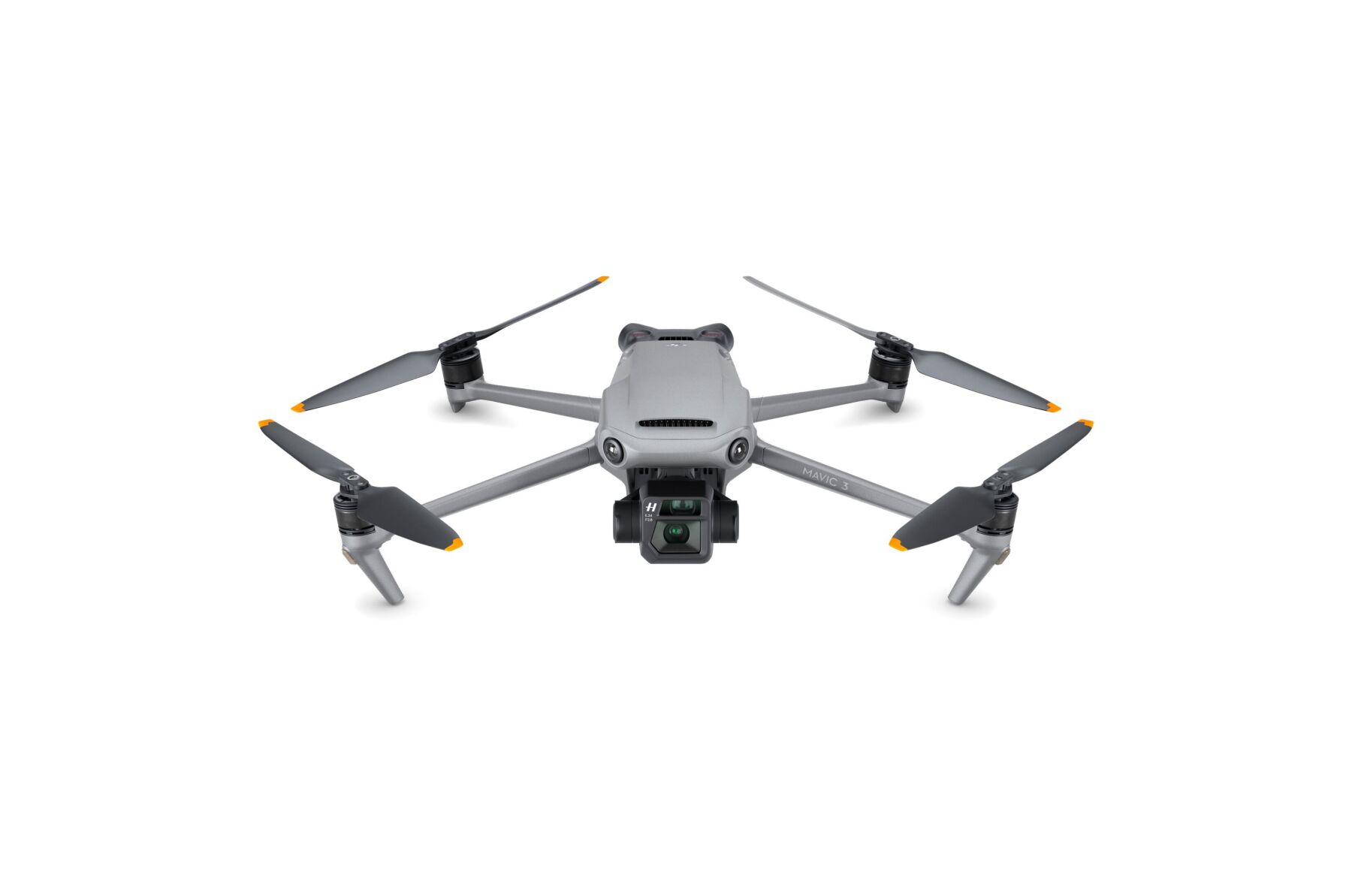 ХарактеристикиКОМПЛЕКТАЦІЇКвадрокоптер DJI Mavic 3 Fly More ComboDJI Mavic 3 × 1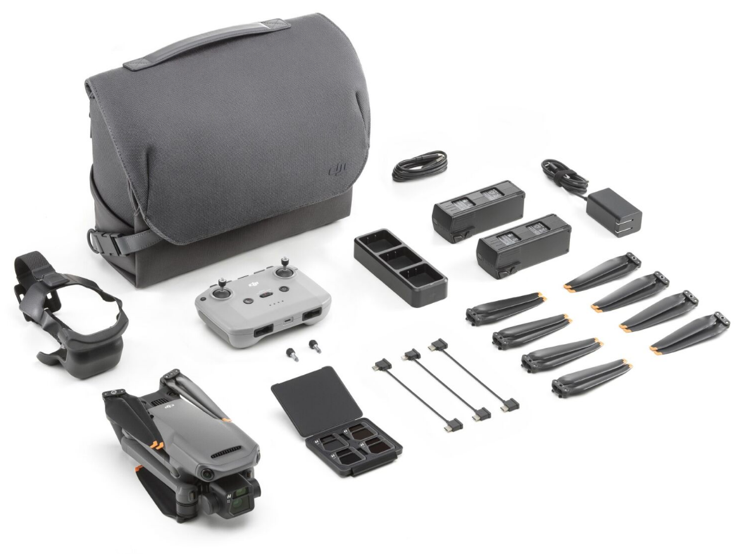 Пульт DJI RC Pro × 1Додаткові стіки пульта DJI RC Pro (пара) × 1Акумулятор DJI Mavic 3 x 3Пропелери DJI Mavic 3 (пара) × 3Зарядний пристрій DJI 65W x 1Фіксатор підвісу DJI Mavic 3 × 1Кабель Type-C × 1ХАБ-Концентратор DJI Mavic 3 × 1Сумка-трансформер DJI х 1Фільтри (к-т) DJI Mavic 3 ND (ND4/8/16/32) × 1Фільтри (к-т) DJI Mavic 3 ND (ND64/128/256/512) × 1Кабель DJI 10Gbps Lightspeed × 1ДОДАТКОВІ ВИМОГИУчасник в складі тендерної пропозиції надає також:оригінали чи завірені копії сертифікатів інструкторів для надання технічних консультацій та навчань з експлуатації предмету закупівлі;оригінал чи завірену копію листа авторизації від виробника на компанію;гарантійний лист щодо наявності сервісного центру для надання гарантійного та післягарантійного обслуговування предмету закупівлі;оригінал чи завірену копію документа, що підтверджує відповідність предмета закупівлі.ДронДронЗлітна масаMavic 3: 895 гРозміри (у складеному/розкритому стані)У складеному стані (без пропелерів) 221×96,3×90,3 мм(довжина×ширина×висота)У розкритому стані (без пропелерів) 347,5×283×107,7 мм(довжина×ширина×висота)Розмір по діагоналі380,1 ммМакс. швидкість набору висотиРежим C: 1 м/сРежим N: 6 м/сРежим S: 8 м/сМакс. швидкість зниженняРежим C: 1 м/сРежим N: 6 м/сРежим S: 6 м/сМакс. швидкість (на рівні моря у штиль)Режим C: 5 м/сРежим N: 15 м/сРежим S: 19 м/сМакс. висота польоту над рівнем моря6000 мМакс. час польоту (у штиль)46 хвилинМакс. час зависання (у штиль)40 хвилинМакс. відстань польоту30 кмМакс. допустима швидкість вітру12 м/сМакс. кут нахилуРежим C: 25°Режим N: 30 °Режим S: 35°Макс. кутова швидкість200 ° / сДіапазон робочих температур−10...+40°CСупутникові системи позиціонуванняGPS + Галілео + BeiDouТочність позиціонуваннявертикальної площині: ±0,1 м (візуальне позиціонування);±0,5 м (позиціонування супутників)горизонтальній площині: ±0,3 м (візуальне позиціонування);±1,5 м (високоточкова система позиціонування)Об'єм внутрішньої пам'ятіMavic 3: 8 Гбайт (доступна пам'ять становить близько 7,2 Гбайт)Камера HasselbladКамера HasselbladМатрицяCMOS 4/3, кількість ефективних пікселів: 20 МпОб'єктивКут огляду: 84°Еквівалент формату: 24 ммДіафрагма: f/2,8-f/11Фокус: від 1 м до ∞ (з автофокусом)Діапазон ISOВідео: 100-6400Статичне зображення: 100–6400Швидкість електронного затвора8-1/8000 сМакс. розмір зображенняОсновний пристрій: 5280×3956Режими статичної фотозйомкиПокадрова зйомка: фото 20 МпАвтоматичний брекетинг експозиції: 20 Мп, 0,7EV з кроком 3/5 ступеняІнтервал: 20 Мп, 2/3/5/7/10/15/20/30/60 сРоздільна здатність відеоApple ProRes 422 HQ5,1K: 5120×2700 при 24/25/30/48/50 кадрах/cDCI 4K: 4096×2160 при 24/25/30/48/50/60/120* кадрах/с4K: 3840×2160 при 24/25/30/48/50/60/120* кадрах/сH.264/H.2655,1K: 5120×2700 при 24/25/30/48/50 кадрах/cDCI 4K: 4096×2160 при 24/25/30/48/50/60/120* кадрах/с4K: 3840×2160 при 24/25/30/48/50/60/120* кадрах/сFHD: 1920×1080p при 24/25/30/48/50/60/120*/200* кадрах/с* Вище вказано частоту кадрів запису. Відео будуть програватись у уповільненому форматі.Макс. бітрейт відеоБітрейт H.264/H.265: 200 Мбіт/сФормати файлів, що підтримуютьсяexFATФотоформатJPEG/DNG (RAW)ВідеоформатиMavic 3:MP4/MOV (MPEG-4 AVC/H.264, HEVC/H.265)ТелекамераТелекамераМатриця1/2-дюймова матриця CMOSШвидкість затвораШвидкість електронного затвора: 2-1/8000 сОб'єктивКут огляду: 15°Еквівалент формату: 162 ммДіафрагма: f/4,4Фокус: від 3 м до ∞Діапазон ISOВідео: 100-6400Статичне зображення: 100–6400Макс. розмір зображення4000 × 3000ФотоформатJPEGВідеоформатиMP4/MOV (MPEG-4 AVC/H.264, HEVC/H.265)Режими статичної фотозйомкиПокадрова зйомка:Фото: 12 МпРоздільна здатність відеоH264/H.2654K: 3840×2160 при 30 кадрах за секундуFHD: 1920×1080 при 30 кадрах за секундуЦифровий зум4-кратне збільшенняСтабілізаторСтабілізаторСтабілізація3 осі (нахил, крен та поворот)Механічний діапазон кутів обертанняНахил: -135 ° ... + 100 °Крен: -45 ° ... + 45 °Поворот: від -27 ° до +27 °Робочий діапазон кутів обертанняНахил: -90 ° ... + 35 °Поворот: −5°...+5°Макс. керована швидкість (нахил)100 ° / сДіапазон кутових вібрацій±0,007°Розпізнавання перешкодРозпізнавання перешкодСистема сенсорівВсеспрямована система бінокулярних відеодатчиків, доповнена інфрачервоним сенсором на основі дрону.СпередуДіапазон точного виміру: 0,5-20 мДальність виявлення: 0,5-200 мЕфективна швидкість виявлення: швидкість польоту ≤ 15 м/сКут огляду: 90 ° (у горизонтальній площині), 103 ° (у вертикальній площині)ЗзадуДіапазон точного виміру: 0,5-16 мЕфективна швидкість виявлення: швидкість польоту ≤ 12 м/сКут огляду: 90 ° (у горизонтальній площині), 103 ° (у вертикальній площині)ЗбокуДіапазон точного виміру: 0,5-25 мЕфективна швидкість виявлення: швидкість польоту ≤ 15 м/сКут огляду: 90 ° (у горизонтальній площині), 85 ° (у вертикальній площині)ЗверхуДіапазон точного виміру: 0,2-10 мЕфективна швидкість виявлення: швидкість польоту ≤ 6 м/сКут огляду: спереду та ззаду 100°, праворуч та зліва 90°ЗнизуДіапазон точного виміру: 0,3-18 мЕфективна швидкість виявлення: швидкість польоту ≤ 6 м/сКут огляду: спереду та ззаду 130°, праворуч та зліва 160°Умови функціонуванняСпереду, ззаду, ліворуч, праворуч та вгорі: поверхня з видимою текстурою, рівень освітленості > 15 лкНижні датчики: поверхня з видимою текстурою, рівень освітленості > 15 лкДифузні поверхні, що відбивають, з дифузним відображенням > 20% (наприклад, стіни, дерева, люди)Передача відеосигналуПередача відеосигналуСистема передачі відеоO3+Якість трансляціїПульт управління: 1080p при 30 кадрах за секунду / 1080p при 60 кадрах за секундуДіапазон робочих частот2,4-2,483 ГГцМакс. дальність передачі сигналу (на відкритому просторі без перешкод)FCC: 15 кмCE: 8 кмSRRC: 8 кмСтандарт MIC: 8 кмДіапазони передачі сигналу (FCC)Сильні перешкоди (міський ландшафт, обмежена зона видимості, багато конкуруючих сигналів): близько 1.5-3 км. Середні перешкоди (приміський ландшафт, хороша видимість, середня кількість конкуруючих сигналів): близько 3-9 км. конкуруючих сигналів): близько 9-15 кмМакс. бітрейт завантаженняO3+:5,5 Мбайт/с (з пультом керування RC-N1)15 Мбайт/с (з пультом керування DJI RC Pro)Wi-Fi 6:80 Мбайт/сЗатримка сигналу (залежить від умов на місці та мобільного пристрою)130 мс (з пультом керування RC-N1)120 мс (з пультом керування DJI RC Pro)Антени2T4R з 4 антенамиПотужність передавача (ЕІІМ)2,4 ГГц: ≤ 33 дБм (FCC), ≤ 20 дБм (CE/SRRC/MIC)АкумуляторАкумуляторЄмність5000 мА·годНапруга15,4 ВМежа напруги зарядки17,6 ВТип акумулятораЛітій-полімерний 4SЕнергетика77 Вт·годМаса335,5 гДіапазон температур заряджання+5°...+40° CЗарядний пристрійЗарядний пристрійВхід100-240 В, 47-63 Гц, 2 АВихід USB-CUSB-C: 5 В5 А/9 В5 A/12 В5 A/15 В4,3 A/20 В3,25 A/5~20 В3,25 AВихід USB-AUSB-A: 5 В⎓2 АНомінальна потужність65 ВтЗарядний концентраторЗарядний концентраторВхідUSB-C: 5 A при 5-20 В (макс.)ВихідАкумулятор: 12-17,6 В при 5 A макс.Номінальна потужність65 ВтТип заряджанняПослідовне заряджання трьох акумуляторів.Діапазон температур заряджання+5°...+40° CАвтомобільний зарядний пристрійАвтомобільний зарядний пристрійВхідВхідний порт живлення: 12,7-16 В6,5 А, номінальна напруга 14 В постійного струмуВихідUSB-C: 5 В⎓5 A/9 В⎓5 A/12 В⎓5 A/15 В⎓4,3A/20 В⎓3,25 A/5~20 В⎓3,25 AUSB-A: 5 В⎓2 АНомінальна потужність65 ВтЧас зарядкиБлизько 96 хв.Діапазон температур заряджання+5°...+40° CЗберіганняЗберіганняСумісні картки microSDРекомендовані карти пам'яті microSD для стандартного бітрейту відео:H.265:5.1K : 5120x2700@24/25/30/48/50fpsDCI 4K: 4096x2160@24/25/30/48/50/60/120fps4K: 3840x2160@24/25/30/48/50/60/120fpsFHD : 1920x1080@24/25/30/48/50/60/120/200fpsH.264:DCI 4K: 4096x2160@24/25/30/48/50/60fps4K : 3840x2160@24/25/30/48/50/60fpsFHD: 1920x1080@24/25/30/48/50/60/120/200fpsSanDisk Extreme Pro 64G v30 A2 microSDXCSanDisk Extreme Pro 128G v30 A2 microSDXCSanDisk Extreme Pro 256G v30 A2 microSDXCSanDisk Extreme Pro 400G v30 A2 microSDXCSanDisk High Endurance 64G v30 XC I microSDXCSanDisk High Endurance 128G v30 XC I microSDXCSanDisk High Endurance 256G v30 XC I microSDXCSanDisk Extreme 128G v30 A2 microSDXCSanDisk Extreme 256G v30 A2 microSDXCSanDisk Extreme 512G v30 A2 microSDXCLexar 667x 64G microSDXCLexar 667x 128G microSDXCLexar 667x 256G microSDXCLexar High Endurance 64G V30 XC I microSDXCLexar High Endurance 128G microSDXCSamsung Evo Plus 64G microSDXCSamsung Evo Plus 128G microSDXCSamsung Evo Plus 256G microSDXCSamsung Evo Plus 512G microSDXC"Рекомендовані карти пам'яті microSD для високого бітрейту відео:H.264:5.1K: 5120x2700@24/25/30/48/50fpsDCI 4K: 4096x2160@120fps4K : 3840x2160@120fpsSanDisk Extreme Pro 64G v30 A2 microSDXCSanDisk Extreme Pro 128G v30 A2 microSDXCSanDisk Extreme Pro 256G v30 A2 microSDXCSanDisk Extreme Pro 400G v30 A2 microSDXCSanDisk High Endurance 64G v30 XC I microSDXCSanDisk High Endurance 128G v30 XC I microSDXCSanDisk High Endurance 256G v30 XC I microSDXCLexar High Endurance 64G V30 XC I microSDXCLexar High Endurance 128G microSDXCLexar 667x 64G microSDXC Lexar 667x 128G microSDXCLexar 667x 256G microSDXCКарти MicroSD не підтримують запис кодека Apple ProRes 422 HQ.Характеристики SSDМісткість: 1 ТбайтМаксимальна швидкість зчитування (усередині дрону): 700 Мбайт/сМакс. швидкість запису (усередині дрону): 471 Мбайт/сПульт керування DJI RC-N1Пульт керування DJI RC-N1Система передачі пульта керуванняOcuSync 2.0Макс. розмір сумісного мобільного пристрою180×86×10 мм (довжина × ширина × висота)Діапазон робочих температурВід 0° до 40°CПотужність передавача (ЕІІМ)2,4 ГГц:< 26 дБм (FCC), < 20 дБм (CE/SRRC/MIC)Час роботи акумулятораБез заряджання мобільного пристрою: 6 год.Під час заряджання мобільного пристрою: 4 год.Типи USB-роз'ємівLightning, Micro USB, USB-C